Publicado en ZÚRICH, SUIZA  el 21/09/2021 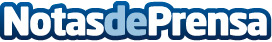 Charles Monat Associates expande sus operaciones en Suiza para destacar así su compromiso con el negocio en Suiza y EuropaCMA representa el primer corredor de altos patrimonios que ofrece una propuesta de valor única en Europa. Marco Liardo pasa a ser director general de Suiza. Luca Bertacchi es el nuevo director general de Europa Continental y dirige el nuevo grupo de práctica de seguros de vida de inversión privada (PPLI)Datos de contacto:Sabrina LauNota de prensa publicada en: https://www.notasdeprensa.es/charles-monat-associates-expande-sus Categorias: Internacional Finanzas E-Commerce Seguros http://www.notasdeprensa.es